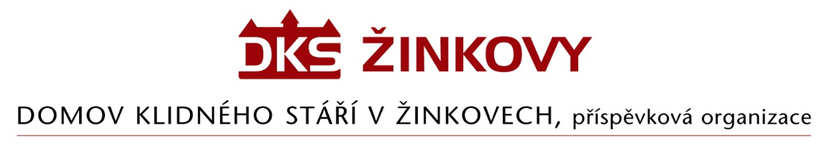 ObjednávkaOdběratel:                                                                                    Dodavatel:Domov klidného stáří v Žinkovech, 				Stanislav Jiruškapříspěvková organizace                                       		Mohylová 1062/109Žinkovy 89                                                                                	312 00 Plzeň335 54 Žinkovy                                                                         	IČ: 49180312                                                                              	 IČ: 73754242                                                                                                                                                                                                Objednáváme u Vás servis oken a dveří – kompletní seřízení okenních křídel a vchodových a balkónových dveří v budovách B, C a D domova dle Vaší nabídky ze dne 24.7.2023 za cenu 92.123, - Kč včetně DPH.V Žinkovech   4.8.2023